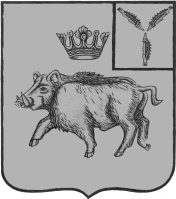 СОВЕТ ЦАРЕВЩИНСКОГО МУНИЦИПАЛЬНОГО ОБРАЗОВАНИЯ БАЛТАЙСКОГО МУНИЦИПАЛЬНОГО РАЙОНАСАРАТОВСКОЙ ОБЛАСТИСемьдесят первое  заседание Совета четвертого созываРЕШЕНИЕот 02.02.2023  № 324с. ЦаревщинаО внесении изменений и дополненийв Устав Царевщинского муниципального образования Балтайского муниципальногорайона Саратовской областиНа основании Федерального закона от 06 октября 2003 года № 131-ФЗ              «Об общих принципах организации местного самоуправления в Российской Федерации» (в редакции от 19.11.2021 №376-ФЗ), Федерального закона                       от 21.07.2005 № 97-ФЗ «О государственной регистрации уставов муниципальных образований» (в редакции от 08.12.2020 № 411-ФЗ),   руководствуясь  статьей 22, 39  Устава Царевщинского муниципального образования Балтайского муниципального района Саратовской области, Совет Царевщинского муниципального образования РЕШИЛ:1.Внести в Устав Царевщинского муниципального образования Балтайского муниципального района Саратовской области следующие изменения:1.1) пункт 2 статьи 30 главы III изложить в следующей редакции:«2. Глава избирается из числа депутатов Совета при открытом голосовании на срок 5 лет.Избранным на должность главы муниципального образования считается кандидат, набравший в ходе голосования более половины голосов от установленной численности депутатов Совета Царевщинского муниципального образования».1.2) статью 30 главы III дополнить пунктом 8 следующего содержания:«8. Глава муниципального образования не может быть депутатом Государственной Думы Федерального Собрания Российской Федерации, сенатором Российской Федерации, депутатом законодательных (представительных) органов государственной власти субъектов Российской Федерации, занимать иные государственные должности Российской Федерации, государственные должности субъектов Российской Федерации, а также должности государственной гражданской службы и должности муниципальной службы, если иное не предусмотрено федеральными законами. Глава муниципального образования не может одновременно исполнять полномочия депутата представительного органа муниципального образования, за исключением случаев, установленных Федеральным законом от 06.10.2003 № 131-ФЗ «Об общих принципах организации местного самоуправления в Российской Федерации», иными федеральными законами».2.Направить настоящее решение на государственную регистрацию в Управление Министерства юстиции Российской Федерации по Саратовской области.3.Настоящее решение вступает в силу после его официального опубликования (обнародования) после государственной регистрации.4.Контроль за исполнением настоящего решения возложить на постоянно действующую комиссию Совета Царевщинского муниципального образования по вопросам местного самоуправления.Глава Царевщинскогомуниципального образования	                                            Д.В.Морозов	